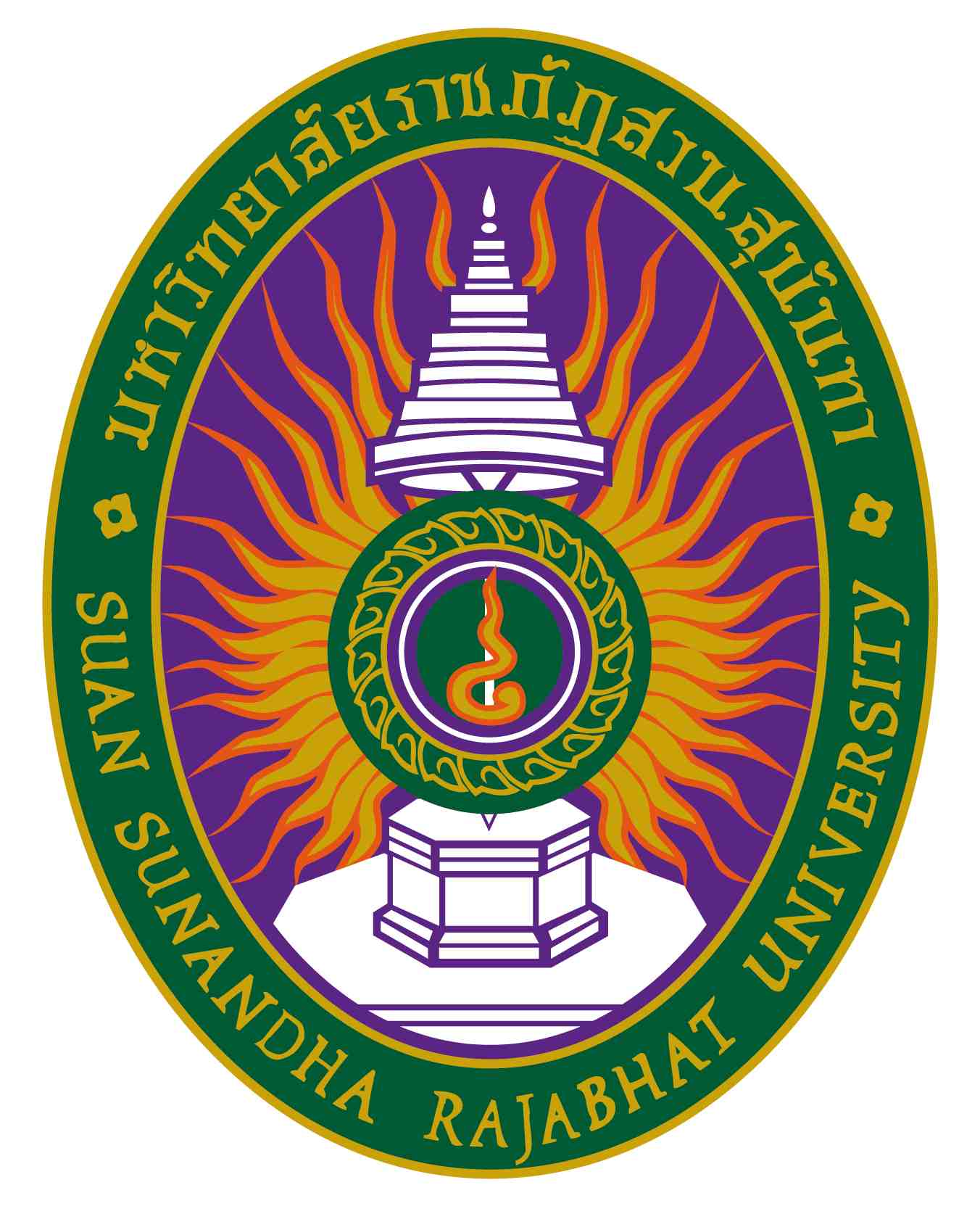 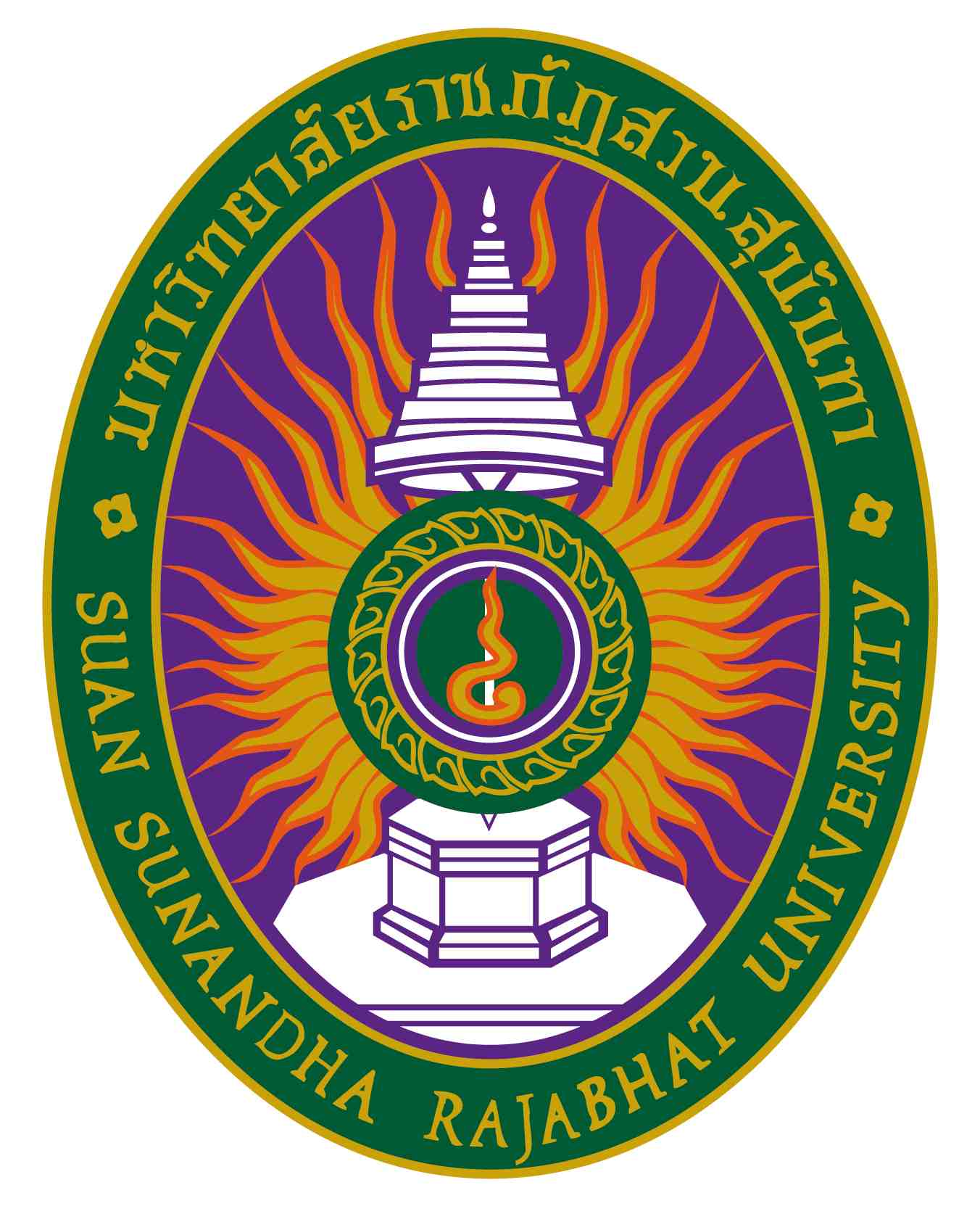 รายละเอียดของรายวิชา(Course Specification)รหัสวิชา JAP ๓๖๑๑ ราย วิชา การแปลภาษาญี่ปุ่น  ๑สาขาวิชาภาษาญี่ปุ่น คณะมนุษยศาสตร์และสังคมศาสตร์ มหาวิทยาลัยราชภัฏสวนสุนันทาภาคการศึกษา ๑ปีการศึกษา ๒๕๖๕หมวดที่ ๑ข้อมูลทั่วไป๑. รหัสและชื่อรายวิชา		รหัสวิชา		 	JAP ๓๖๑๑ชื่อรายวิชาภาษาไทย	การแปลภาษาญี่ปุ่น ๑ชื่อรายวิชาภาษาอังกฤษ	Japanese Translation ๑๒. รายวิชาที่ต้องเรียนก่อนรายวิชานี้  (ถ้ามี)๓. อาจารย์ผู้รับผิดชอบ อาจารย์ผู้สอนและกลุ่มเรียน  (section)			อาจารย์ คชาภัช หลิมเจริญ	๔.ภาคการศึกษา/ปีการศึกษาที่เปิดสอนรายวิชา	๑/๒๕๖๕		- กลุ่มเรียน 001 ๕. สถานที่เรียน  ตึก ๓๕ คณะมนุษยศาสตร์และสังคมศาสตร์ มหาวิทยาลัยราชภัฏสวนสุนันทา		- หมวดที่๒การจัดการเรียนการสอนที่เปรียบเทียบกับแผนการสอน   ๑.รายงานชั่วโมงการสอนจริงเทียบกับแผนการสอน๒.  หัวข้อที่สอนไม่ครอบคลุมตามแผนระบุหัวข้อที่สอนไม่ครอบคลุมตามแผน และพิจารณานัยสำคัญของหัวข้อต่อผลการเรียนรู้ของรายวิชาและหลักสูตร ในกรณีที่มีนัยสำคัญให้เสนอแนวทางชดเชย๓. ประสิทธิผลของวิธีสอนที่ทำให้เกิดผลการเรียนรู้ตามที่ระบุในรายละเอียดของรายวิชา๔. ข้อเสนอการดำเนินการเพื่อปรับปรุงวิธีสอนระบุข้อเสนอเพื่อการปรับปรุงวิธีสอน ซึ่งได้จากปัญหาที่พบในข้อ ๓	…................................................................................................................................................................................หมวดที่๓สรุปผลการจัดการเรียนการสอนของรายวิชา๑. จำนวนนักศึกษาที่ลงทะเบียนเรียน.    ๔๙	  คน๒. จำนวนนักศึกษาที่คงอยู่เมื่อสิ้นสุดภาคการศึกษา ๔๙  คน๓. จำนวนนักศึกษาที่ถอน  (W) ๐ คน๔. การกระจายของระดับคะแนน (เกรด)๕. ปัจจัยที่ทำให้ระดับคะแนนผิดปกติ  (ถ้ามี)	ไม่มี๖. ความคลาดเคลื่อนจากแผนการประเมินที่กำหนดไว้ในรายละเอียดรายวิชาระบุความคลาดเคลื่อนจากแผนการประเมินผลการเรียนรู้ที่กำหนดไว้ใน มคอ.๓ หมวด ๕ ข้อ ๒๖.๑ ความคลาดเคลื่อนด้านกำหนดเวลาการประเมิน๖.๒ ความคลาดเคลื่อนด้านวิธีการประเมินผลการเรียนรู้  (ถ้ามี)๗. การทวนสอบผลสัมฤทธิ์ของนักศึกษาหมวดที่ ๔ ปัญหาและผลกระทบต่อการดำเนินการ๑.ประเด็นด้านทรัพยากรประกอบการเรียนและสิ่งอำนวยความสะดวก๒.ประเด็นด้านการบริหารและองค์กรหมวดที่ ๕ การประเมินรายวิชา๑. ผลการประเมินรายวิชาโดยนักศึกษา  (แนบเอกสาร)๑.๑ ข้อวิพากษ์ที่สำคัญจากผลการประเมินโดยนักศึกษาจุดแข็ง ― นักศึกษาสามารถฟัง พูด อ่าน เขียนภาษาญี่ปุ่นพื้นฐานได้ครบทั้ง 4 ทักษะ ได้จุดอ่อน― นักศึกษายังสับสนไวยากรณ์ และโครงสร้างภาษาญี่ปุ่น  ความหมาย และปริมาณคาศัพท์ในแต่ละบท จึงทำให้ ผู้เรียนไม่สามารถ เรียนได้ครบ 4 ทักษะได้ ๑.๒ ความเห็นของอาจารย์ผู้สอนต่อข้อวิพากษ์ตามข้อ ๑.๑- นักศึกษาในรายวิชานี้ ยังไม่เคยศึกษาภาษาญี่ปุ่มาก่อน ดังนั้นในการเรียนภาษาญี่ปุ่นนั้นจำเป็นต้องจำตัวอักษรให้ครบทั้งฮิราคานะและคาตาคานะ ดังนั้นจึงจำเป็นต้องให้นักศึกษาจำตัวอักษร เพื่อที่จะเข้าสู่เรื่องไวยกรณ์ในรายวิชานี้ จึงมีการให้นักศึกษาจำตัวอักษร โดยรูปแบบการให้คะแนน ๒.  ผลการประเมินรายวิชาโดยวิธีอื่น๒.๑ ข้อวิพากษ์ที่สำคัญจากผลการประเมินโดยวิธีอื่นจากการสอบถามความคิดเห็นของนักศึกษาในชั้นเรียน จุดแข็ง ― นักศึกษามีทัศนะที่ดีตต่อการเรียนภาษาญี่ปุ่น เพื่อทำให้นักศึกษาเกิดความอยากที่จะเรียนรู้ภาษาญี่ปุ่นต่อไปจุดอ่อน― นักศึกษายังมีความท้อแท้ต่อการจดจำตัวอักษร และโครงสร้างภาษาญี่ปุ่น ๒.๒ ความเห็นของอาจารย์ผู้สอนต่อข้อวิพากษ์ตามข้อ ๒.๑		-ควรสร้างทัศนะที่ดีต่อการเรียนภาษาญี่ปุ่น และให้กำลังใจแก่นักศึกษาในด้านขอวการจำตัวอักษรหมวดที่ ๖ แผนการปรับปรุง๑. ความก้าวหน้าของการปรับปรุงการเรียนการสอนตามที่เสนอในรายงาน/รายวิชาครั้งที่ผ่านมา๒. การดำเนินการอื่น ๆ ในการปรับปรุงรายวิชา- ผู้สอนพยายามหาข้อมูลและเทคนิคต่างๆมาเสริมการเรียนการสอนให้มีประสิทธิภาพและน่าสนใจมากขึ้น และหาสื่อการเรียนหรือเกมที่ทำให้เกิดการเรียนรู้แก่นักศึกษา เพื่อกระตุ้นให้ผู้เรียนสนใจด้านการเขียนภาษาญี่ปุ่นยิ่งขึ้น๓. ข้อเสนอแผนการปรับปรุงสำหรับภาคการศึกษา/ปีการศึกษาต่อไป๔.  ข้อเสนอแนะของอาจารย์ผู้รับผิดชอบรายวิชาต่ออาจารย์ผู้รับผิดชอบหลักสูตร	- ลงชื่อ อ.อาจารย์ คชาภัช หลิมเจริญ  ______________ 	วันที่รายงาน ๔ ธันวาคม  ๒๕๖๓ลงชื่อ				  ลงชื่อ ……………………………………………………………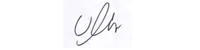          ( อาจารย์ คชาภัช หลิมเจริญ)		                 (					)            อาจารย์ผู้รับผิดชอบรายวิชา				อาจารย์ผู้รับผิดชอบหลักสูตร       วันที่ ๔ ธันวาคม  ๒๕๖๓   			              วันที่ ....... เดือน..................พ.ศ. ...........หัวข้อ/รายละเอียดจน.ชม.แผนการสอนจน.ชม.ที่ได้สอนจริงระบุสาเหตุที่การสอนจริงต่างจากแผน การสอนหากมีความแตกต่างเกิน 25%- แนะนำรายวิชา- ทบทวนความรู้ไวยากรณ์พื้นฐานที่ใช้ในการภาษาญี่ปุ่น๓๓- หลักการแปล- การแปลจากภาษาญี่ปุ่นเป็นภาษาไทย บทที่ ๑ ประโยคความเดียว๓๓- การแปลจากภาษาญี่ปุ่นเป็นภาษาไทย บทที่ ๒ ประโยคความซ้อน๓๓- การแปลจากภาษาญี่ปุ่นเป็นภาษาไทย บทที่ ๓ ประโยคความซ้อน๓๓- การแปลจากภาษาญี่ปุ่นเป็นภาษาไทย บทที่ ๔ การแปลข้อความเป็นย่อหน้า๓๓- การแปลจากภาษาญี่ปุ่นเป็นภาษาไทย บทที่ ๕  การแปลข้อความจากนิตยสาร๓๓- การแปลจากภาษาญี่ปุ่นเป็นภาษาไทย บทที่ ๖ การแปลข้อความจากป้ายประกาศ๓๓ทบทวนการแปลจากภาษาญี่ปุ่นเป็นภาษาไทย บทที่ ๑ - ๖ และสอบกลางภาค๑.๓๐๑.๓๐- การแปลจากภาษาไทยเป็นภาษาญี่ปุ่น บทที่ ๑ ประโยคความเดียว๓๓- การแปลจากภาษาไทยเป็นภาษาญี่ปุ่น บทที่ ๒ ประโยความซ้อน๓๓- การแปลจากภาษาไทยเป็นภาษาญี่ปุ่น บทที่ ๓ บทความสั้นๆ๓๓- การแปลจากภาษาไทยเป็นภาษาญี่ปุ่น บทที่ ๔ บทความเรื่อง ดอกไม้อาเซียน๓๓- การแปลจากภาษาไทยเป็นภาษาญี่ปุ่น บทที่ ๕ ข้อความจากข่าว๓๓- การแปลจากภาษาไทยเป็นภาษาญี่ปุ่น บทที่ ๖ ข้อความจากป้ายประกาศ๓๓ทบทวนการแปลจากภาษาไทยเป็นภาษาญี่ปุ่น ๑ - ๖  ๓๓ทบทวนการแปลจากภาษาไทยเป็นภาษาญี่ปุ่น ๑ - ๖  ๓๓สอบปลายภาค๑.๓๐๑.๓๐หัวข้อที่สอนไม่ครอบคลุมตามแผน  (ถ้ามี)นัยสำคัญของหัวข้อที่สอนไม่ครอบคลุมตามแผนแนวทางชดเชยไม่มีไม่มีไม่มีผลการเรียนรู้วิธีสอนที่ระบุในรายละเอียดรายวิชาประสิทธิผลประสิทธิผลปัญหาของการใช้วิธีสอน  (ถ้ามี)  พร้อมข้อเสนอแนะในการแก้ไขผลการเรียนรู้วิธีสอนที่ระบุในรายละเอียดรายวิชามีไม่มีปัญหาของการใช้วิธีสอน  (ถ้ามี)  พร้อมข้อเสนอแนะในการแก้ไขคุณธรรม จริยธรรม๑)  มีวินัยตรงต่อเวลา รับผิดชอบต่อตนเองและผู้อื่น(๒)  มีความซื่อสัตย์ สุจริต(๓)  ปฎิบัติงานอย่างมีคุณธรรม(๔) เคารพกฏระเบียบและข้อบังคับต่างๆขององค์กรและสังคม √    √ความรู้๑) มีความรู้ความเข้าใจในหลักภาษาญี่ปุ่น หลักการสื่อสารที่ถูกต้อง เหมาะสมตามวัฒนธรรม(๒) มีความรู้ความเข้าใจในหลักและสาระสำคัญของวิชาอื่นที่เกี่ยวข้อง และสามารถนำไปประยุกต์ใช้หรือเป็นพื้นฐานของการเรียน√ทักษะทางปัญญา(๑)  สามารถวิเคราะห์เนื้อหาและสถานการณ์ต่างๆ และนำไปประยุกต์ใช้ในสถานการณ์จริงได้ (๒)  สามารถนำความรู้และทักษะไปใชช้ในการแก้ไขปัญหาได้อย่างเหมาะสม  (๓)  มีความใฝ่หาความรู้√√√ทักษะความสัมพันธ์ระหว่างบุคคลและความรับผิดชอบ(๑)  สามารถทำงานร่วมกับผู้อื่นได้เป็นอย่างดี(๒)  รับผิดชอบงานที่ได้รับมอบหมาย(๓)  มีภาวะผู้นำ√ทักษะการวิเคราะห์เชิงตัวเลข การสื่อสารและการใช้เทคโนโลยีสารสนเทศ(๑)  มีทักษะในการใช้เทคโนโลยีสารสนเทศในการสืบค้นข้อมูลและนำเสนอข้อมูล (๒)  มีทักษะในการเลือกและประยุกต์ใช้เทคนิคทางสถิติหรือคณิตศาสตร์ในการแก้ไขปัญหาการทำงานหรือกิจกรรมได้อย่างเหมาะสม (๓) มีทักษะการสื่อสารอย่างมีประสิทธิภาพ ทั้งภาษาไทย ภาษาอังกฤษและภาษาญี่ปุ่น √ระดับคะแนน (เกรด)จำนวนคิดเป็นร้อยละA๒๐.๖๑A-๑๐.๓๑B+๑๐.๓๑B๑๓๔.๐๓B-๒๐.๖๑C+๕๑.๕๕C๓๐.๓๑C-๓๐.๓๑I๑๐.๓๑ความคลาดเคลื่อนเหตุผล----ความคลาดเคลื่อนเหตุผล----วิธีการทวนสอบสรุปผล๗.๑ ทดสอบกลางภาคและปลายภาค โดย วัดความรู้ความเข้าใจทางด้านไวยากรณ์พื้นฐาน ๗.๒ ทดสอบย่อยด้านไวยากรณ์และคำศัพท์ เพื่อวัดผลความรู้ความเข้าใจระหว่าง เรียน ๗.๓ พิจารณาจากพฤติกรรมการเข้าเรียน การตรงต่อเวลา การทำงานในชั้นเรียนอย่างถูกต้องและสังเกตความรับผิดชอบในการทำงาน-นักศึกษาสามารถทำแบบทดสอบกลางภาคและปลายภาคได้ค่อนข้างดี แต่มีปัญหาเรื่องการ ใช้ไวยากรณ์ที่มีโครงสร้างที่คล้ายๆกัน -การทำข้อสอบย่อยส่วนใหญ่ นักศึกษาสามารถ ทำได้อยู่ในเกณฑ์ปานกลาง -ตรวจสอบวัดผลจากคะแนนพฤติกรรม การเข้าห้องเรียน การทำงาน และแบบฝึกหัดต่างๆที่ มอบหมายให้ทำแสดงให้เห็นถึงความเข้าใจต่อ เนื้อหาปัญหาในการใช้แหล่งทรัพยากรประกอบการเรียนการสอน  (ถ้ามี)ผลกระทบ--ปัญหาด้านการบริหารและองค์กร(ถ้ามี)ผลกระทบต่อผลการเรียนรู้ของนักศึกษา--แผนการปรับปรุงที่เสนอในภาคการศึกษา/
ปีการศึกษาที่ผ่านมาผลการดำเนินการ-หาแนวทางที่จะให้นักศึกษาจดจำตัวอักษรได้มากที่สุด-ใช้วิธีการสอบย่อยโดยการคัดตัวอักษรฮิราคานะ คาตาคานะ ทุกๆคาบเรียนเพื่อเป็นการทวนตัวอักษร ข้อเสนอกำหนดเวลาที่แล้วเสร็จผู้รับผิดชอบ